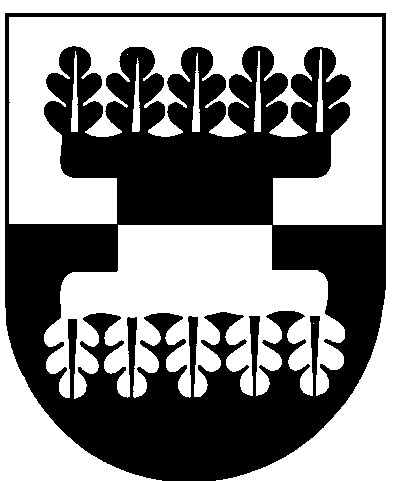 ŠILALĖS RAJONO SAVIVALDYBĖS ADMINISTRACIJOSDIREKTORIUSĮSAKYMASDĖL ŠILALĖS RAJONO SAVIVALDYBĖS ADMINISTRACIJOS DIREKTORIAUS 2017 M. RUGPJŪČIO 22 D. ĮSAKYMO NR. DĮV-1130 ,,DĖL SOCIALINIŲ PASLAUGŲ POREIKIO NUSTATYMO SOCIALINĖS RIZIKOS VAIKUI AR LIKUSIAM BE TĖVŲ GLOBOS VAIKUI IR JŲ ŠEIMOMS“ PAKEITIMO2017 m. lapkričio 24 d. Nr. DĮV-1590Šilalė                Vadovaudamasis Lietuvos Respublikos vietos savivaldos įstatymo 18 straipsnio 1 dalimi, 29 straipsnio 8 dalies 2 punktu:                 1. P a k e i č i u  Šilalės rajono savivaldybės administracijos direktoriaus 2017 m. rugpjūčio 22 d. įsakymą Nr. DĮV-1130 ,,Dėl socialinių paslaugų poreikio nustatymo socialinės rizikos vaikui ar likusiam be tėvų globos vaikui ir jų šeimoms“:                  1.1. pakeičiu 1.9 papunktį ir jį išdėstau taip:                ,,1.9. Žadeikių seniūnijoje – Audronę Paliakaitę, Žadeikių seniūnijos socialinę darbuotoją;“                   1.2. pakeičiu 1.13 papunktį ir jį išdėstau taip:                 ,,1.13. Didkiemio seniūnijoje – Liną Čeponienę, Didkiemio seniūnijos socialinę darbuotoją;“.                  2.  P a v e d u  paskelbti šį įsakymą Šilalės rajono savivaldybės interneto svetainėje www.silale.lt.                 Šis įsakymas gali būti skundžiamas Lietuvos Respublikos administracinių bylų teisenos įstatymo nustatyta tvarka. Direktorius                                                                                                        Raimundas Vaitiekus